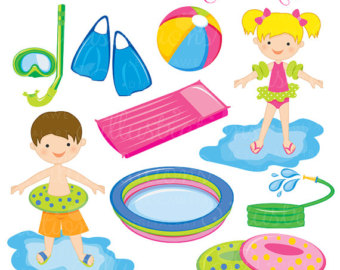 JUly 3-14SWim Camp 2017Swim Camp Swim Camp 2017 is a great way to improve your kids swimming skills.  Each day the kids will start by working on a specific stroke, with a goal to better their stroke everyday.  After drills the kids will have a game that will improve their confidence in the pool.  The games are intended to get the kids to work together as a team, build swimming skills, and most importantly have fun and be safe around water!  The kids are scheduled to play 2 games a day along with stroke development. Swim Camp 2017Be Ready for Games, Friends, & FunImproving StrokeTeam Building SkillsActive Summer Time Fun!WInchester pool(217)742-3622July 3-14